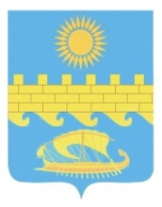 СОВЕТ МУНИЦИПАЛЬНОГО ОБРАЗОВАНИЯ ГОРОД-КУРОРТ АНАПА               СЕССИЯ СОВЕТА МУНИЦИПАЛЬНОГО ОБРАЗОВАНИЯ ГОРОД-КУРОРТ АНАПАТРЕТЬЕГО СОЗЫВАРЕШЕНИЕот ________________________ № ________город-курорт АнапаО подведении итогов муниципального этапа краевого конкурсана звание «Лучший орган территориального общественногосамоуправления» в 2016 годуВ соответствии с постановлением Законодательного Собрания Краснодарского края от 28 февраля 2007 года № 2936-П «О краевом конкурсе на звание «Лучший орган территориального общественного самоуправления», постановлением администрации муниципального образования город-курорт Анапа от 31 августа 2016 года № 3614 «Об итогах муниципального этапа краевого конкурса на звание «Лучший орган территориального общественного самоуправления» в 2016 году», согласно протоколу заседания конкурсной комиссии по подведению итогов муниципальных этапов краевого конкурса на звание «Лучший орган территориального общественного самоуправления» в 2016 году» от 18 августа 2016 года и на основании статьи 28 устава муниципального образования город-курорт Анапа, Совет муниципального образования город-курорт Анапа Р Е Ш И Л:1. Признать победителями муниципального этапа краевого конкурса на звание «Лучший орган территориального общественного самоуправления»
в 2016 году» и присудить:1.1. Первое место – домовому комитету № 26 муниципального образова-ния город-курорт Анапа (председатель Быкова Л.В., г. Анапа);1.2. Второе место – квартальному комитету № 86 муниципального образования город-курорт Анапа (председатель Зайцев А.П., Виноградный сельский округ);1.3. Третье место – квартальному комитету № 29 муниципального образования город-курорт Анапа (председатель Жулий Л.Т., г. Анапа).2. Управлению по взаимодействию со средствами массовой информации администрации муниципального образования город-курорт Анапа (Евсеева) обеспечить официальное опубликование настоящего решения в печатном средстве массовой информации.3. Отделу информатизации и защиты информации администрации муниципального образования город-курорт Анапа (Песоцкий) обеспечить размещение (опубликование) настоящего решения на официальном сайте администрации муниципального образования город-курорт Анапа в информационно-телекоммуникационной сети «Интернет».4. Контроль за выполнением настоящего решения возложить на замести-теля главы муниципального образования город-курорт Анапа О.В. Костенко и комитет по правовым и нормативным вопросам, занятости и социальной защиты населения Совета муниципального образования город-курорт Анапа (Е.А. Некрасова).Глава муниципального образованиягород-курорт Анапа								    С.П. СергеевПредседатель Советамуниципального образованиягород-курорт Анапа								   Л.И. Кочетов